SchulversuchspraktikumAnonym_16Sommersemester 2016Klassenstufen 9 & 10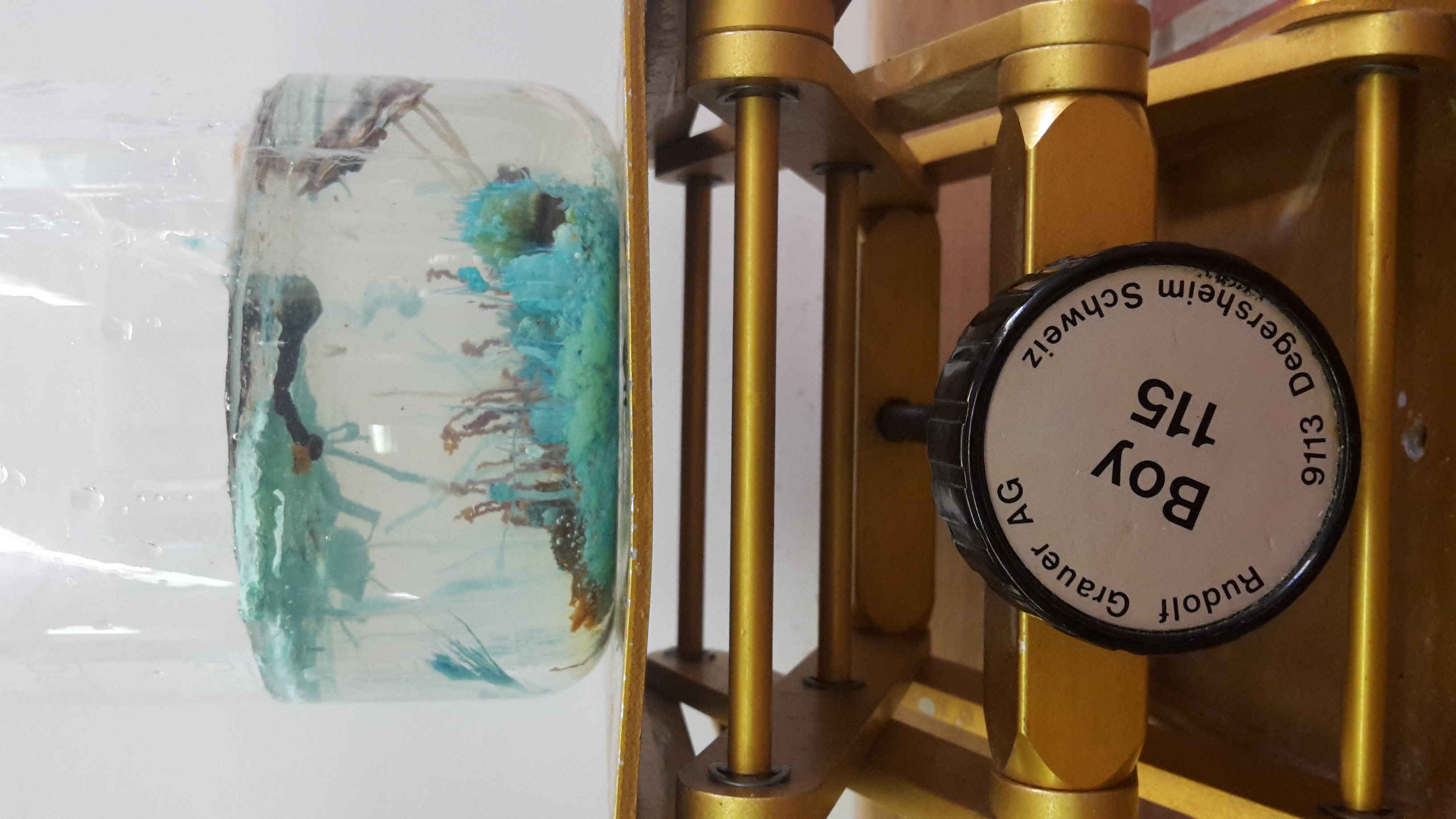 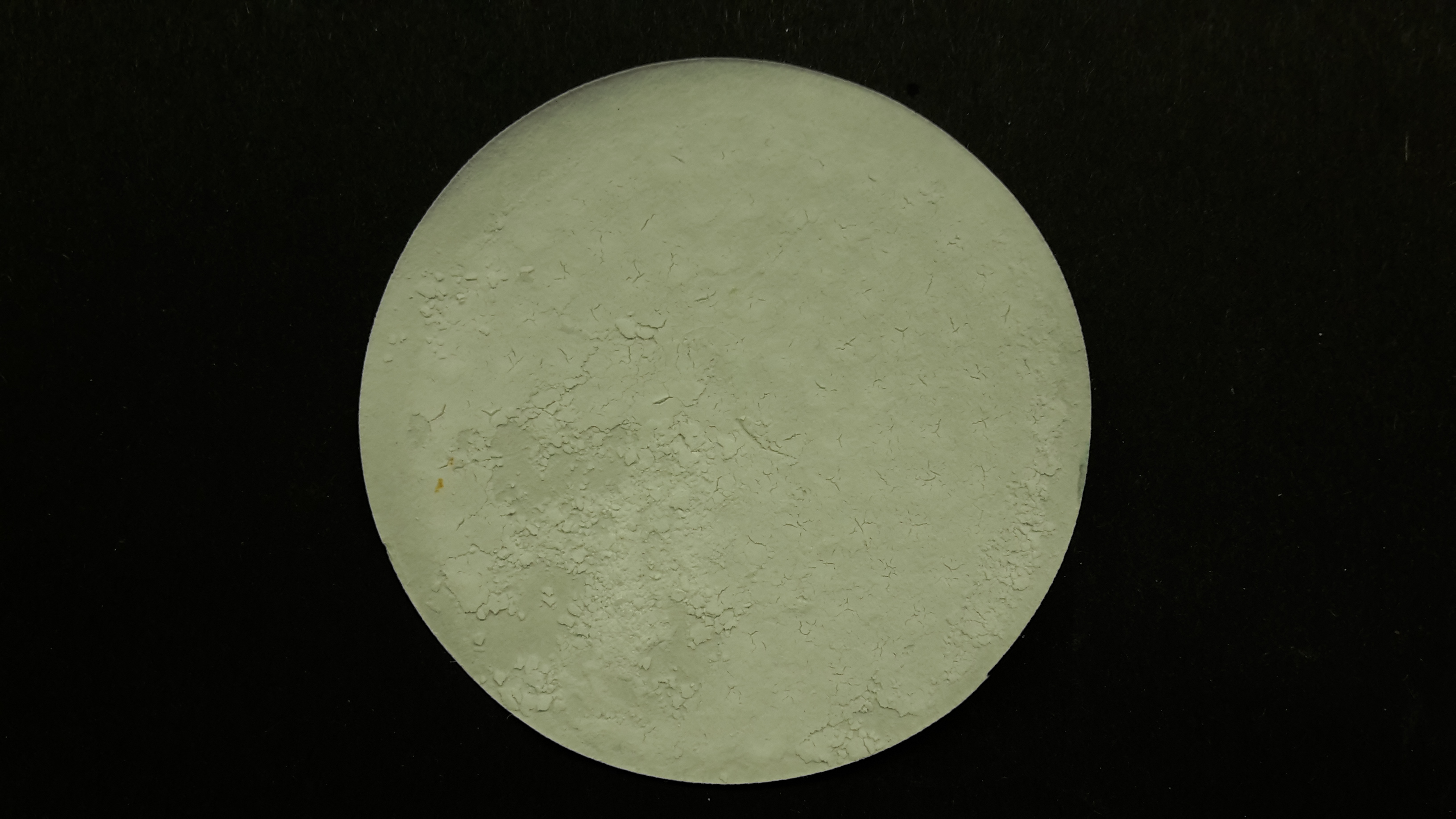 Salze und SalzbildungKurzprotokollWeiterer LehrerversuchV1 – Eine merkwürdige ReaktionsfolgeMaterialien: 		Reagenzglas, Spatel, PipetteChemikalien:		Wasser, Natriumhydroxid, Aluminiumchlorid, AmmoniumchloridDurchführung: 			Ein Reagenzglas wir bis zur Hälfte mit Wasser gefüllt. Darin wird eine Spatelspitze Aluminiumchlorid gelöst. Anschließend wird tropfenweise eine Natriumhydroxidlösung (10%ig), Natronlauge, zugegeben. Anfangs bildet sich ein weißer Niederschlag. Es wird weiterhin Natriumhydroxid dazugegeben, bis der Niederschlag verschwindet. Anschließend wird eine Spatelspitze Ammoniumchlorid hinzugegeben.Beobachtung:			Bei Zugabe des Ammoniumchlorids bildet sich erneut ein weißer Niederschlag. Dieser bleibt bestehen.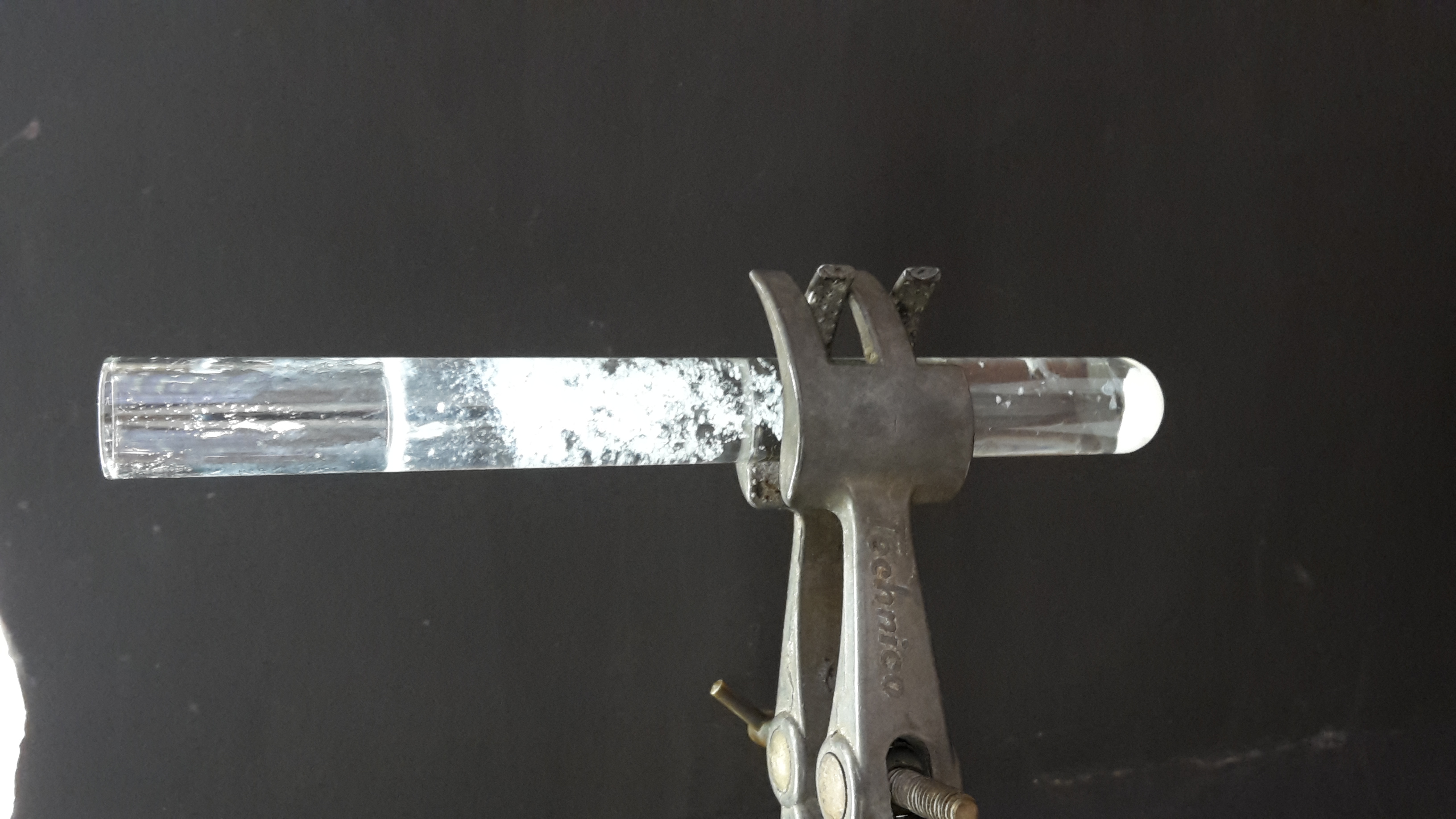 Deutung: 		Wird Aluminiumchlorid in Wasser gelöst, kann ein leichter Niederschlag auftreten, dieser entsteht durch die Bildung des wasserunlöslichen Aluminiumhydroxids:		Bei der Zugabe von wenig Natronlauge bildet sich Aluminiumhydroxid, das als weißer Niederschlag zu sehen ist:		Bei einem Überschuss an Natronlauge entsteht Natrium-Aluminat. Dieses ist wasserlöslich, wodurch kein Niederschlag zu sehen ist:		Bei der Zugabe von Ammoniumchlorid fällt erneut Aluminiumhydroxid aus:Entsorgung: 			Die Entsorgung muss im Schwermetallabfall erfolgen. Literatur: 			H. Schmidkunz, Chemische Freihandversuche, Kleine Versuche mit großer Wirkung, Aulis Verlag, 2011, S. 259.GefahrenstoffeGefahrenstoffeGefahrenstoffeGefahrenstoffeGefahrenstoffeGefahrenstoffeGefahrenstoffeGefahrenstoffeGefahrenstoffeWasserWasserWasser------NatriumhydroxidNatriumhydroxidNatriumhydroxidH: 314-290H: 314-290H: 314-290P: 280-301+330+331-305+351+338-308+310-P: 280-301+330+331-305+351+338-308+310-P: 280-301+330+331-305+351+338-308+310-AluminiumchloridAluminiumchloridAluminiumchloridH: 314H: 314H: 314P: 280-301+330+331-305+351+338-309+310P: 280-301+330+331-305+351+338-309+310P: 280-301+330+331-305+351+338-309+310AmmoniumchloridAmmoniumchloridAmmoniumchloridH: 302-319H: 302-319H: 302-319P: 305+351+338P: 305+351+338P: 305+351+338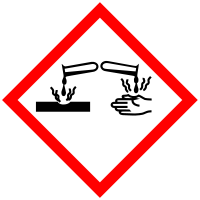 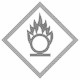 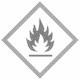 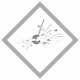 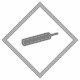 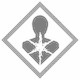 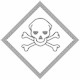 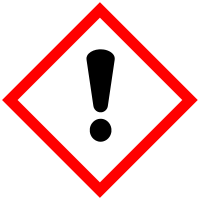 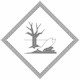 